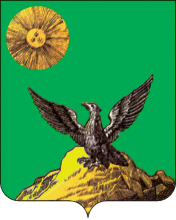 ГЛАВАМУНИЦИПАЛЬНОГО ОБРАЗОВАНИЯ«КИНГИСЕППСКОЕ ГОРОДСКОЕ ПОСЕЛЕНИЕ»МУНИЦИПАЛЬНОГО ОБРАЗОВАНИЯ«КИНГИСЕППСКИЙ МУНИЦИПАЛЬНЫЙ РАЙОН»ЛЕНИНГРАДСКОЙ ОБЛАСТИП О С Т А Н О В Л Е Н И Е от 24 сентября 2018 года № 13О назначении публичных слушаний по проекту решения о предоставлении разрешения на отклонение от предельных параметров разрешенного строительства, реконструкции объектов капитального строительства на земельном участке в МО «Кингисеппское городское поселение» по заявлению Бубновой Н.А.	В соответствии со ст.ст. 5.1,39,40 Градостроительного Кодекса Российской Федерации, Федеральным законом от 06.10.2003г. № 131-ФЗ «Об общих принципах организации местного самоуправления в Российской Федерации», ч.3 областного закона Ленинградской области №45-оз от 07.07.2014 «О перераспределении полномочий в области градостроительной деятельности между органами местного самоуправления Ленинградской области», на основании Устава МО «Кингисеппское городское поселение», Положения «О порядке назначения, организации и проведения публичных слушаний, а также учета мнений граждан, высказанного в ходе публичных слушаний по вопросам градостроительной деятельности в МО «Кингисеппское городское поселение», утвержденного решением Совета депутатов МО «Кингисеппское городское поселение» от 27.06.2018 года №361, рассмотрев обращение исполняющего обязанности главы администрации МО «Кингисеппский муниципальный район», ПОСТАНОВЛЯЮ:Назначить публичные слушания по проекту решения о предоставлении разрешения на отклонение от предельных параметров разрешенного строительства, реконструкции объектов капитального строительства в части изменения минимального отступа от северо-западной границы земельного участка до зданий строений и сооружений до 4 м, от северо-восточной границы – до 1 м., от юго-восточной границы – до 2 м., для земельного участка с кадастровым номером 47:20:0907001:1, расположенного по адресу: Ленинградская область, Кингисеппский муниципальный район, г. Кингисепп, ул. Набережная, д.4 по заявлению Бубновой Надежды Алексеевны на 10.10.2018 года в 14.40 часов в здании администрации МО «Кингисеппский муниципальный район» по адресу: г.Кингисепп, проспект Карла Маркса, д.2а, актовый зал. Администрации МО «Кингисеппский муниципальный район» разместить на градостроительной экспозиции, а также на официальном сайте администрации МО «Кингисеппский муниципальный район» в сети «Интернет» (https://new.kingisepplo.ru) материалы по указанному в пункте 1 настоящего постановления проекту для ознакомления, а именно:2.1. Проект предоставления разрешения на отклонение от предельных параметров разрешенного строительства, реконструкции объекта капитального строительства земельного участка;2.2.Фрагмент карты зон с особыми условиями использования территории;2.3.Ситуационный план земельного участка;2.4. Схема планировочной организации земельного участка.Градостроительную экспозицию Проекта открыть с 03.10.2018 года по 10.10.2018 года с 9.00 до 17.00 ч. (перерыв с 12.30 до 13.30 ч.) на первом этаже администрации МО «Кингисеппский муниципальный район», расположенной по адресу: г.Кингисепп, проспект Карла Маркса, д.2а, Комиссии по землепользованию и застройке территории МО «Кингисеппский муниципальный район» Ленинградской области (специалистам комитета по архитектуре и градостроительству администрации МО «Кингисеппский муниципальный район») осуществлять консультирование посетителей градостроительной экспозиции по Проекту с 14.00 до 17.00 ч. (рабочие дни, кроме пятницы), с 14.00 до 16.00 ч. (пятница).Замечания и предложения по указанному в пункте 1 настоящего постановления Проекту принимаются в письменном виде с 03.10.2018 года по 10.10.2018 года по адресу: г.Кингисепп, пр.Карла Маркса, дом 2а, каб.219.Администрации МО «Кингисеппский муниципальный район» организовать и провести публичные слушания в соответствии с Положением «О порядке назначения, организации и проведения публичных слушаний, а также учета мнений граждан, высказанного в ходе публичных слушаний по вопросам градостроительной деятельности в муниципальном образовании «Кингисеппское городское поселение».Настоящее постановление подлежит официальному опубликованию в средствах массовой информации.ГлаваМО «Кингисеппское городское поселение»                                      А.И. Сергеев